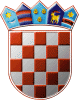 REPUBLIKA HRVATSKAOPĆINSKO IZBORNO POVJERENSTVOOPĆINE ERNESTINOVOKLASA: 013-03/21-01/08URBROJ: 2158/04-05-21-1ERNESTINOVO, 30. travnja 2021.Na osnovi članka 22. Zakona o lokalnim izborima („Narodne novine“, broj 144/12, 121/16, 98/19, 42/20, 144/20 i 37/21), Općinsko izborno povjerenstvo Općine ERNESTINOVO, odlučujući o prijedlogu kandidature predlagatelja HRVATSKA DEMOKRATSKA ZAJEDNICA - HDZ, utvrdilo je i prihvatilo PRAVOVALJANU KANDIDATURUZA IZBOR OPĆINSKOG NAČELNIKAOPĆINE ERNESTINOVOKandidatkinja: MARIJANA JUNUŠIĆ; ERNESTINOVO, VLADIMIRA NAZORA 232; rođ. 15.06.1982.; OIB: 15779392795; ŽREPUBLIKA HRVATSKAOPĆINSKO IZBORNO POVJERENSTVOOPĆINE ERNESTINOVOKLASA: 013-03/21-01/08URBROJ: 2158/04-05-21-2ERNESTINOVO, 30. travnja 2021.Na osnovi članka 22. Zakona o lokalnim izborima („Narodne novine“, broj 144/12, 121/16, 98/19, 42/20, 144/20 i 37/21), Općinsko izborno povjerenstvo Općine ERNESTINOVO, odlučujući o prijedlogu kandidature predlagatelja IGOR MATOVAC, IVAN PAVLOVIĆ, ALEN ŠAFRAN, utvrdilo je i prihvatilo PRAVOVALJANU KANDIDATURUZA IZBOR OPĆINSKOG NAČELNIKAOPĆINE ERNESTINOVOKandidat: IGOR MATOVAC; ERNESTINOVO, VLADIMIRA NAZORA 105; rođ. 19.11.1977.; OIB: 96553611511; MREPUBLIKA HRVATSKAOPĆINSKO IZBORNO POVJERENSTVOOPĆINE ERNESTINOVOKLASA: 013-03/21-01/08URBROJ: 2158/04-05-21-3ERNESTINOVO, 30. travnja 2021.Na osnovi članka 53. točke 4. Zakona o lokalnim izborima  („Narodne novine“, broj 144/12, 121/16, 98/19, 42/20, 144/20 i 37/21), Općinsko izborno povjerenstvo Općine ERNESTINOVO, sastavilo je i objavljuje ZBIRNU LISTUPRAVOVALJANIH KANDIDATURAZA IZBOR OPĆINSKOG NAČELNIKAOPĆINE ERNESTINOVOKandidatkinja: MARIJANA JUNUŠIĆHRVATSKA DEMOKRATSKA ZAJEDNICA - HDZKandidat: IGOR MATOVACKANDIDAT GRUPE BIRAČAHRVATSKA DEMOKRATSKA ZAJEDNICA - HDZPREDSJEDNICAMARINA KRAJNOVIĆ, V. R.KANDIDAT GRUPE BIRAČAPREDSJEDNICAMARINA KRAJNOVIĆ, V. R.PREDSJEDNICAMARINA KRAJNOVIĆ, V. R.